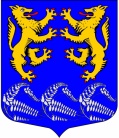 МУНИЦИПАЛЬНОЕ ОБРАЗОВАНИЕ«ЛЕСКОЛОВСКОЕ СЕЛЬСКОЕ ПОСЕЛЕНИЕ»ВСЕВОЛОЖСКОГО МУНИЦИПАЛЬНОГО РАЙОНАЛЕНИНГРАДСКОЙ ОБЛАСТИСОВЕТ ДЕПУТАТОВ                                                                  Р Е Ш Е Н ИЕ25.01.2018                                                                                           №02       дер.Верхние ОселькиО внесении изменений в решение                                                                                           совета депутатов от 28.12.2017 № 46                                                                                                   «О бюджете муниципального образования                                                                                             «Лесколовское сельское поселение»Всеволожского муниципального районаЛенинградской области на 2018год и на плановый период 2019-2020 годов»В соответствии с Федеральным законом от 06 октября 2003года № 131-ФЗ «Об общих принципах организации местного самоуправления в Российской Федерации», руководствуясь Уставом муниципального образования «Лесколовское сельское поселение» Всеволожского муниципального района Ленинградской области, утверждённого решением совета депутатов МО «Лесколовское сельское поселение» от 26 мая 2016 года №19 , совет депутатов муниципального образования  «Лесколовское сельское поселение» Всеволожского муниципального района Ленинградской области принял  РЕШЕНИЕ:1.   Внести в решение совета депутатов от 28.12.2017 №46 «О бюджете муниципального образования «Лесколовское сельское поселение» Всеволожского муниципального района Ленинградской области на 2018 год и на плановый период 2019-2020 годов» следующие изменения:1.1 Статью 1 «Основные характеристики бюджета муниципального образования «Лесколовское сельское поселение» на 2018 год                                                                                                         и на плановый период 2019 и 2020 годов изложить в новой редакции: «1. Утвердить основные характеристики бюджета МО «Лесколовское сельское поселение» на 2018 год:прогнозируемый общий объем доходов бюджета МО «Лесколовское сельское поселение» в сумме 83819,4 тысячи рублей;общий объем расходов бюджета МО «Лесколовское сельское поселение» в сумме 83819,4 тысячи рублей.2. Утвердить основные характеристики бюджета МО «Лесколовское сельское поселение» на плановый период 2019 и 2020 годов:прогнозируемый общий объем доходов бюджета МО «Лесколовское сельское поселение» на 2019 год в сумме 63930,0 тысячи рублей и на 2020 год в сумме 65018,8 тысячи рублей;общий объем расходов бюджета МО «Лесколовское сельское поселение» на 2019 год в сумме 63930,0 тысячи рублей, в том числе условно утвержденные расходы в сумме 1 559,0 тысячи рублей, и на 2020 год в сумме 65018,8 тысячи рублей, в том числе условно утвержденные расходы в сумме 3096,1 тысячи рублей».      1.2.  Утвердить «Доходы бюджета МО «Лесколовское сельское поселение» Всеволожского муниципального района Ленинградской области на 2018 год и на плановый период 2019 и 2020 годов» в новой редакции (Приложение № 1).     1.3.   Утвердить «Безвозмездные поступления от бюджетов других уровней в бюджет МО «Лесколовское сельское поселение» Всеволожского муниципального района Ленинградской области на 2018 год и на плановый период 2019 и 2020 годов» в новой редакции (Приложение № 2).      1.4. Утвердить «Расходы бюджета муниципального образования «Лесколовское сельское поселение» Всеволожского муниципального районаЛенинградской области на 2018 год и на плановый период 2019 и 2020 годов по целевым статьям (муниципальным программам и непрограммным направлениям деятельности), группам и подгруппам видов расходов классификации расходов бюджетов» в новой редакции (Приложение № 5).      1.5.      Утвердить «Распределение бюджетных ассигнований по разделам и подразделам, целевым статьям и видам расходов классификации расходов бюджета МО «Лесколовское сельское поселение» на 2018 год и на плановый период 2019 и 2020 годов» в новой редакции (Приложение № 6).        1.6. Утвердить «Ведомственная структура расходов                                                                                                                                                    бюджета муниципального образования «Лесколовское сельское поселение» на 2018 год и на плановый период 2019 и 2020 годов» в новой редакции (Приложение № 7).Опубликовать настоящее решение в газете «Лесколовские вести» и на официальных сайтах муниципального образования в информационно - телекоммуникационной сети Интернет. Решение вступает в силу после его опубликования.Настоящее решение направить в уполномоченный орган – орган исполнительной власти Ленинградской области, уполномоченный Правительством Ленинградской области на осуществление деятельности по организации и ведению регистра муниципальных нормативных правовых актов Ленинградской области, для внесения в федеральный регистр муниципальных нормативных правовых актов.Контроль за исполнением возложить на постоянную депутатскую комиссию по бюджету, предпринимательству, налогам, инвестициям и экономическому развитию, территориальному планированию, использованию земель и экологии.Глава муниципального образования                                            А.Л. Михеев  